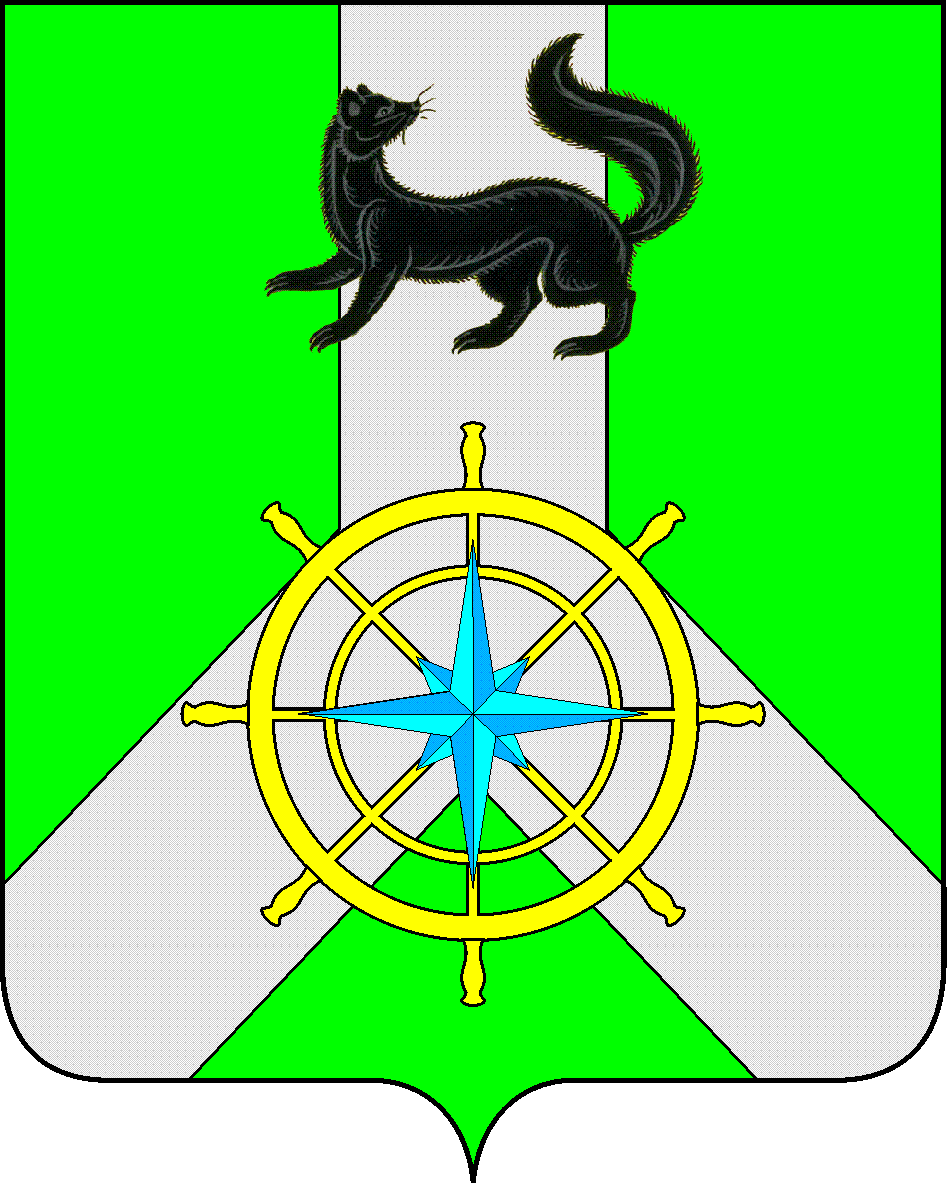 Р О С С И Й С К А Я   Ф Е Д Е Р А Ц И ЯИ Р К У Т С К А Я   О Б Л А С Т ЬК И Р Е Н С К И Й   М У Н И Ц И П А Л Ь Н Ы Й   Р А Й О НА Д М И Н И С Т Р А Ц И Я П О С Т А Н О В Л Е Н И ЕО внесении изменений в примерное  положение об оплате труда работников муниципальных  учреждений культуры, муниципальных образовательных учреждений  дополнительного образования детей в сфере культуры, финансируемых из бюджета Киренского района,утвержденное постановлением №170 от 13.04.2011                В  соответствии с распоряжением Министерства культуры и архивов Иркутской области  от 22.08.2022г. № 02-56-1886/22 «Об уточненном  прогнозе среднемесячной заработной платы работников учреждений культуры на 2022г.», руководствуясь статьями 39,55 Устава муниципального образования Киренский районПОСТАНОВЛЯЕТ:В приложение №1 к примерному положению об оплате труда работников муниципальных учреждений культуры, муниципальных образовательных учреждений дополнительного образования детей в сфере культуры, финансируемых из бюджета Киренского района, утвержденного постановлением администрации Киренского муниципального района от 13.04.2011 №170 внести следующие изменения:Рекомендуемый размер базового оклада 2-ого квалификационного  уровня по Профессиональной квалификационной группе "Отраслевые должности служащих второго уровня" раздела I. «Размеры должностных окладов работников учреждений культуры, установленных на основе отнесения занимаемых ими должностей
к профессиональным квалификационным группам "Отраслевые должности руководителей, специалистов и служащих" установить в размере 7097 рублей;        1.2.     Рекомендуемый размер базового оклада профессиональной квалификационной                          группы «Профессии рабочих культуры, искусства и кинематографии первого уровня» раздела  III. «Размеры должностных окладов  профессий рабочих, установленных на основе отнесения занимаемых ими должностей к профессиональным квалификационным группам  профессий рабочих культуры, искусства и кинематографии» установить в размере 5617 рублей.Руководителям муниципальных учреждений культуры, муниципальных образовательных учреждений дополнительного образования детей в сфере культуры в порядке, установленном Трудовым кодексом Российской Федерации, внести изменения в соответствующее положения об оплате труда каждого учреждения и уведомить работников учреждений об изменениях условий труда, внести соответствующие изменения в трудовые договоры с работниками учреждений.Начальнику финансового управления администрации Киренского муниципального района обеспечить финансирование расходов, связанных с повышением заработной платы,  в рамках реализации настоящего постановления.Настоящее постановление вступает в силу со дня его подписания и распространяется на правоотношения, возникшие с 01.07.2022 года.Настоящее постановление разместить на официальном сайте администрации Киренского муниципального района.Контроль за исполнением настоящего постановления возложить на заместителя мэра Киренского муниципального района по экономике и финансам.Мэр района                                                                                                   К.В. СвистелинСогласовано:Заместитель мэра района по экономике и финансам                                                                                                             Е.А. Чудинова  Правовой отдел                                                                                        М.В.Тетерина            Исп.: М.Р.Синькова 8 964 659 09 49от 21 декабря 2022 г№ 779г.Киренск